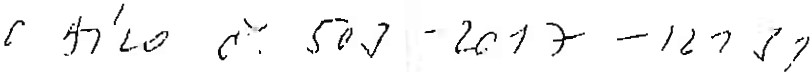 flri_"' ČESKÁPOJIŠŤOVNAČ:islo pojiln smlou vy : 899-1497..5- l 9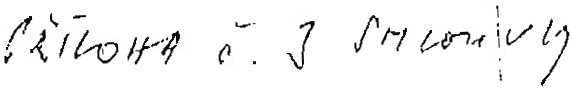 Čská  P.oj)šťov_na  a.s., Spáleni( 75/1 6,  l lJ 04 Praha  I , Česká republ i ka, \,co a+j2 72956,  DIČ CZ.699001 273, zapsaná  v obchod n ím rej- strlku u  1vlwskeho soud u  v Praze,  spisová znaka B  1 464 (dále "pojišťovnil")	.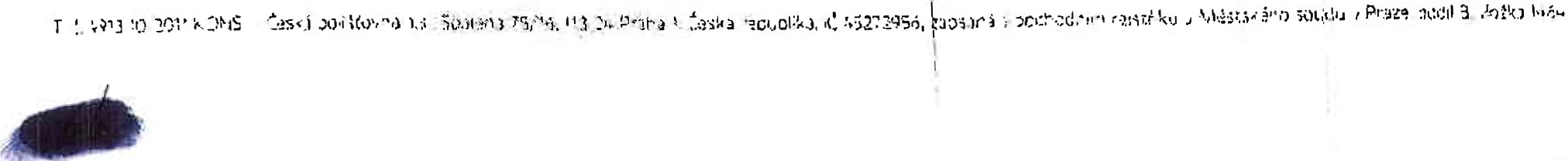 IIPojistka. Pořvrz*	oJ.istn ík. MORYS s. r. o.ť Kor  js l,á:894/9,, P'ff voz, 702 00\   sJravu, [ÓO h8M77 l . ?apsarla v obcho<lnirn rejstřík u u Krajskéh:o soudu v Ostravě, sp isová znaěka C 1504, mil uza:vřen u pojis tnou smlouvu čj 899-24975- 1 9.IPojišténí odpověd nosti	iOprávněnou osobou z tohoto pojištěn! je pojistníl<.Pojistmí událost	iPojistnou: událost! je 3koda či újmu vzniklá na životě, zdraví, majetku nbo j if)á okolnost dle pojistné smlouvy.IPojistná n ebezpečí ·IPojistn,Ý.m n  bzpečit11 Jsou $KUtečností a údáloscí vymezené v pojfatní! smlou;vě jako  možnd př íčina vzn iku poj istn6 události.Podmil1ky i, rozsAh poji-šti!ni stanoví pojlstnli. smlouva a V1eobe:cné pojistně ppdmínky pro poji štění majetku a odpovědnosti VPPMO-P-0 l/201 4.Z..4klad nl ro·mh:Sjeclnuné doložky:l\Pro potřeby veř1:jn.! zakázky potvrzujeme, že pojlšténí v základním rozsal1u kr}iJti pády částí dlla nebo pfedměbl. montážn.i výsti:oje, škody přimanipulaci  s bf1:meny,  zffcení  montážních  lešenl,  stožáru, je řáb\\. a stavebnich\ srmjú,  poškozen[  nedbalost[  a  nešikovno-t!pracovnik\l,  n  tov ptípadě, že za !lkodu pojistník (pojištěný) pro kazatel né odpovldti.	·Pojistná dobaPojištění se sjednává na dobu od O L 08.101T do 3 l. 07. 201S. Pojištění se sjed.nává s automatickou prolongací.Pojistitel potvrzuje, že údaje obsažené v pojistce jsou platné ke dni Jejlho vydání.Platnost pojistky 1id: O t, 08. 2017	ČfSKÁ PCJlši'O VNA a.$.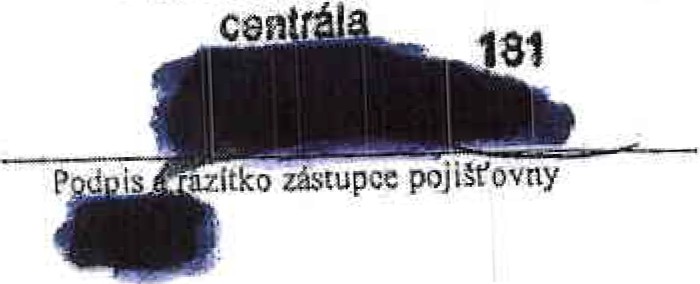 Pojistná nebezpečíZáklad ní rti'lliullLimit pojistného pl n níI(v Kč)Spolu účast:( v K)Ú1cmt1í nizsaltPojistná nebezpečíZáklad ní rti'lliull150 000 000,-  I20 000,-Česká republika